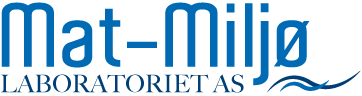 Følgjeskjema/Avtaleskjema For Vassprøver	Rapporteringsform: e-post:			Brev(tillegg kr:25):			Hasteprøve:	Forslag til oppsett for drikkevatn / vatn fra næringsmiddelbedrifter  Prøvegruppe A nettprøve/råvatn (pH, farge, konduktivitet, turbiditet, kimtall, koliforme bakt., E.coli, int.enterokokker, lukt og smak)  Prøvegruppe B ref: FOR-2016-12-22-1868 (krev spesialflasker) Sjø vatn (kimtall, koliforme bakt., int.enterokokker, E. coli, turbiditet, farge og UV-transmisjon) Brønn (pH, farge, konduktivitet, turbiditet, kimtall, koliforme bakt., E. coli, int.enterokokker, jern, kalsium og fluorid)Ønskjer utført følgjande analyser (set kryss)		 For oversikt over ref. standard til analysane og Generelle leveringsvilkår sjå:  www.mat-miljo.no 		*: analysen er ikkje akkreditert		**Underleverandør: Mat-Miljølaboratoriet AS informerer kunden om bruk av underleverandør dersom kunden ønsker dette. Dersom kunden ikkje har 		førespurt bruk av underleverandør er kontrakten å forstå slik at Mat-Miljølaboratoriet AS sine underleverandørar aksepterast.*Viktig at tidspunkt /klokkeslett vert oppgitt		For laboratoriet:				Sted, dato/sign.kunde: ____________________________________________NB!! Vassprøvane bør vere oss ihende innan 8 timar etter dei er tappa, og før kl. 15.00 måndag-tysdag. Dersom dette ikkje er mogeleg, ring og gjer avtale med oss.Mat- Miljølaboratoriet AS 		Tlf.: 57 85 35 11/ 416 85 291   	E-post:	lab@matmiljo.no6718 Deknepollen			Ulvesundvegen 77		Internett: www.mat-miljo.noRev: II-Lab 6.10.2.2/21.04.2020Svar til	Regning tilNavnAdressePostnr.E-postTelefonBestillingsreferanse:PrøvematerialeAntalTypeDrikkevatn Råvatn    Ubehandla vatn     Behandla vatn     Nettvatn     AnnaSjøvatn Ubehandla vatn       Behandla vatnProsessvatnBassengvatnAnnet:MikrobiologiskKjemikalske / FysikalskeKjemikalske / Fysikalske Dyrkbare mikroorganismar (kimtall) 22 °C Dyrkbare mikroorganismar (kimtal) 36 °C  Koliforme   E. Coli Termotolerante koliforme (ubeh.sjøvann) Intestinale enterokokkar Pseudomonas aeruginosa Clostridium perfringens Sulfittred. Clostridier Legionella** (1liter vatn) pH  Fargetal   Konduktivitet  Turbiditet   Kalsium*   Mangan**   Jern   Silikat*  Lukt og smak   Ammonium *  Fluorid **  Total Nitrogen**  Total Fosfor  Fosfat* Suspendert stoff (1liter vatn) Suspendert organisk materiale* TOC** BOF-5** Kjemisk oksygenforbruk CODCr Total feitt og olje** Kjememisk oksygenforbruk CODMn UV-transmisjon*Anna:_____________________ Anna:__________________________ Anna:__________________________Prøve: (merking)Tidspunkt for
uttak (dato/kl)*Temp. v/uttak (kald, romtemp, varm)Transport til lab (kjøl, romtemp)Opplysninger om prøven(e): uttaks stad identitet o.l.Prøve ID:Mottatt dato/evt. kl.:                                Signatur: